Erik Dávid – 0. ročníkČítajA U E I O I A E U O A U E I O U A I E  Prepíš písaným písmomA a_______________________________________O o_______________________________________I i________________________________________U u_______________________________________A o_______________________________________O a_______________________________________I u_______________________________________U i_______________________________________Zakrúžkuj       -      a e i o u Kotúľa sa, kotúľa, pod posteľ sa zatúla. Nájdi si ho ešte dnes, ináč kabát nezapneš. (GOMBÍK)Poznám taký oriešok, čo je plný koliesok. (HODINY)Vymaľuj obrázok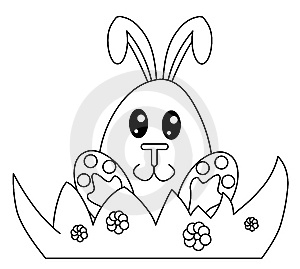 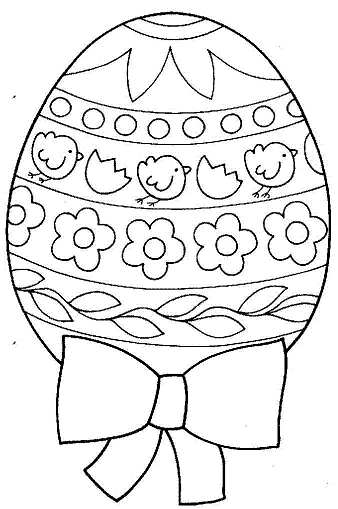 Počítaj4 + 2 =1 + 3 =2 + 2 =1 + 1 =1 + 5 =Napíš číslice od 1 po 8Prepíš čísla1___________________________________________3____________________________________________5____________________________________________Nakresli zážitky z Veľkej noci